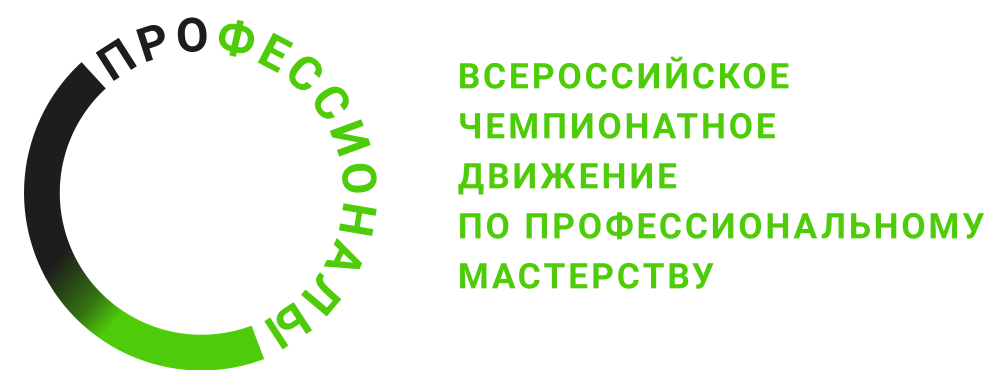 ПРОГРАММА ПРОВЕДЕНИЯРегионального этапа чемпионата (наименование региона)по компетенции «Зоотехния»
Общая информацияОбщая информацияПериод проведенияМесто проведения и адрес площадкиФИО Главного экспертаКонтакты Главного экспертаД-2  / «___» ___________ 2024 г.Д-2  / «___» ___________ 2024 г.09:00-10:00Сбор и регистрация экспертов и компатриотов (наличие паспорта).10:00-10:15Инструктаж по охране труда и технике безопасности10:15-11.15Орг.вопросы11:15-12:00Прием Главным экспертом площадки12:00-13:00Технический перерыв (обед)13.00-15.00Обсуждение КЗ, внесение 30% изменений. Согласование 30% изменений. Знакомство со схемой оценки и уточнение критериев экспертных оценок. Согласование критериев оценки и конкурсных заданий. Работа в системе CIS. Блокировка схемы оценивания. Подписание протоколов.15:00 – 16:00Загрузка критериев оценки в CIS. Подготовка и печать конкурсной документации. Подготовка конкурсных мест участников к началу работы.Д-1  / «___» ___________ 2024 г.Д-1  / «___» ___________ 2024 г.8:00-10:00Заезд участников10.00-10:30Регистрация участников10:30-11:00Инструктаж по охране труда и технике безопасности для участников.11:00-12:00Жеребьевка участников. Оформление протоколов.12:00-13:00Технический перерыв (обед)13:00-14:00Ознакомление участников с рабочими местами, знакомство с КЗ (с 30% изменением). Оформление протоколов14:00-16:00Подготовка участниками рабочих мест проверка оборудования. Оформление протоколов16:00-18:00Собрание экспертов, подведение итогов дняД1  / «___» ___________ 2024 г.Д1  / «___» ___________ 2024 г.8:30-9:00Инструктаж по ТБ и ОТ участников. Общение участников с компатриотами (за пределами соревновательной площадки)09:00-13:00Старт соревновательного дня. Выполнение конкурсных заданий13:00-14:00Технический перерыв (обед)14:00-17:00Продолжение выполнения конкурсных заданий17.00-18.00Работа экспертной группы. Оценка выполненных заданий, заполнение рукописных ведомостей.18:00–19:00УжинД2  / «___» ___________ 2024 г.Д2  / «___» ___________ 2024 г.8:30-9:0009:00-13:00Старт соревновательного дня. Выполнение конкурсных заданий13:00-14:00Технический перерыв (обед)14:00-17:00Продолжение выполнения конкурсных заданий17.00-18.00Работа экспертной группы. Оценка выполненных заданий, заполнение рукописных ведомостей.18:00–19:00УжинД3  / «___» ___________ 2024 г.Д3  / «___» ___________ 2024 г.8:30-9:0009:00-13:00Старт соревновательного дня. Выполнение конкурсных заданий13:00-14:00Технический перерыв (обед)14:00-17:00Продолжение выполнения конкурсных заданий17.00-18.00Работа экспертной группы. Оценка выполненных заданий, заполнение рукописных ведомостей. Внесение оценок в систему CIS. Сверка экспертами-компатриотами рукописных ведомостей с итоговыми оценками в системе. Блокировка оценок в системе CIS.18:00–19:00Ужин